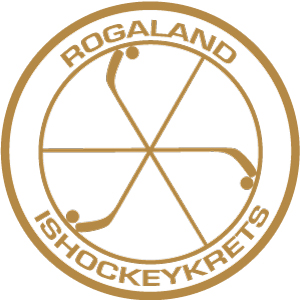 SAKSLISTE KRETSTING ROGALAND ISHOCKEYKRETS26.5.2015, kl 17.30-20.00Sted: DNB Arena, Stavanger, Østerhus-rommet, 3 etasjeÅpning ved kretsleder Peder E. FarmenGodkjenne de fremmøtte representantene.Godkjenne innkalling, sakliste og forretningsorden.Velge dirigent, sekretær, samt 2 representanter til å underskrive protokollen.Behandle årsberetning.Se vedleggOppdatering om aktiviteten i RIHK, samt fokusområder for kommende sesong.Se vedleggBehandle regnskap for Rogaland  ishockeykrets i revidert stand.Behandle forslag om revidert kontigentstrukturForslag om å dele opp kontigentstruktur i følgende klasser: Klubber med lag i Get liga eller 1. divAndre klubberSenior lag uten UngdomsavdelingSovende klubber uten lag i seriesystemetLag som er kun A-lag/seniorlag/kompislag i 4 div eller lokal serieFastsette kontingent for 2015-2016.Klubber med lag i Get liga eller 1. div: 8000Andre klubber: 4000Senior lag uten Ungdomsavdeling: 3000Sovende klubber uten lag i seriesystemet: 500Lag som er kun A-lag/seniorlag/kompislag i 4 div eller lokal serie: 500Behandle budsjett for Rogaland ishockeykretsLagkontigent kretsserie: 1.500.- SørVestserie U11: 1.500.- SørVestserie: U13 & U15: 3.000Videreføring av fjorårets beslutning om at klubber som får spillere tatt ut til NM sluttspill kretslag, innbetaler 1.500.- pr spiller, slik at en spiller som er tatt ut på representasjonsoppgave i minst mulig grad skal betale egenandel for å delta i NM.  Se vedlagtBehandle innkomne forslag Ingen inkomne forslagForeta følgende valg og besette følgende posisjoner: Nestleder  - 2 år Valkomiteens innstilling: Bjørn BerlandRekruttering  - 2 årValgkomiteens innstilling: Ernst FalchJentesatsing  - 2 år Valgkomiteens innstilling: Roger Årdal (NY)Keeperutvikling  - 2 årValgkomiteens innstilling: Henning HaalandKretslag/sport  - 2 årValgkomiteens innstilling: Tone Olsen2 varamedlemmer  - 1 årValgkomiteens innstilling: Tor A. Nodeland & Cecilie Haugland (NY)2 revisor med stedfortreder  - 1årValgkomiteens innstilling: Harald Berglie & Haavard SvensvikStedfortreder 1: Pål HigsonStedfortreder 2: Kjetil BøeRepresentanter til forbundsting og representanter til ting i andre overordnede organisasjoner – styret gis fullmakt til å oppnevne representanterValgkomiteen med leder, 2 medlemmer og varamedlemStyret innstiller: Leder Patrick MaloneyMedlem: Eisabeth Faret & Atle OpsahlVara: Eirik PaulsenPosisjoner ikke på valg: Leder, Kasserer, Sekretær, Serieansvarlig, dommeransvarlig og PR/ info.  AnnetInformasjon om forbundstingInformasjon om strategiprosessAvslutning ved kretslederFor Rogaland IshockeykretsLeder Peder E. Farmen